Year Group:ReceptionSubject:Personal Social and Emotional Development, Communication and Language, Physical Development, Expressive Arts and Design, Understanding the World.Term:SpringTopic:Traditional TalesWhat I already know…What I already know…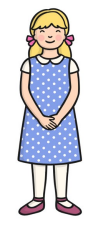 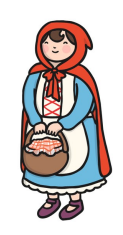 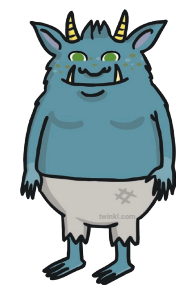 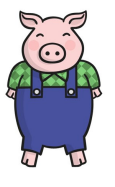 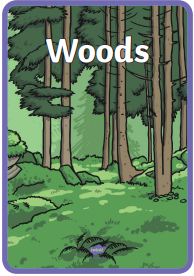 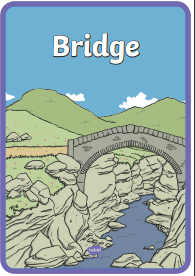 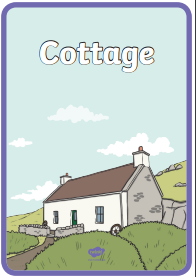 What I know now…I know what a story is.I have listened to a range of different stories.I know what a story is.I have listened to a range of different stories.I know what a setting is in a story.I know what a character is in a story.I can describe a setting I know what a repeated refrain is.I know stories were written in the past.I can make comparisons and links between stories I have read.I can interpret stories through singing, dancing and drama.New vocabularyNew vocabularyWhat I can do at homeTalesAnother word used for ‘story’.Read new stories and make comparisons between them and a tradition tale that you have experienced.Talk about how characters might be feeling during the story and make links to times you may have felt that way too.Make stick puppets of characters and act out the stories together. SettingThe environment in which an event takes place.Read new stories and make comparisons between them and a tradition tale that you have experienced.Talk about how characters might be feeling during the story and make links to times you may have felt that way too.Make stick puppets of characters and act out the stories together. CharacterA person in a story, play, or movie.Read new stories and make comparisons between them and a tradition tale that you have experienced.Talk about how characters might be feeling during the story and make links to times you may have felt that way too.Make stick puppets of characters and act out the stories together. 